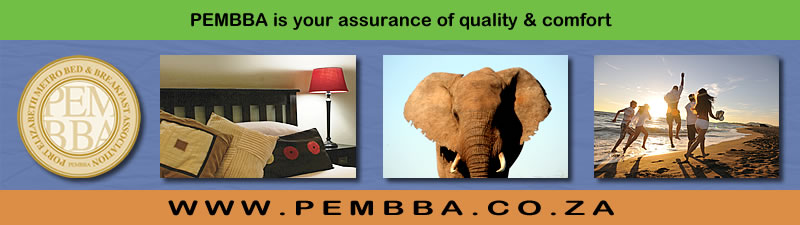 Guideline to getting listed on the PEMBBA Web Site – Issue date: Nov 2017– ASSOCIATE MEMBERS ONLY - All members should list on the PEMBBA website to make the most of their membership.This can be done online by yourself. The alternative is to complete the attached forms and send it to portals@zawebs.com.On-Line Listing ProcedureGo to www.zawebsdata.co.za/page/steps.   Please read this page as it contains useful tips about adding your information, then follow the steps to list or edit your establishment(s) and or attractions, activities or business.Before you start - Check if your business is not already on the database as this is a central database which serves a number of portal websites.  If you are already listed don't waste your time duplicating your listing.Multiple listingsIf you have more than one establishment, you can add the first one, save it by clicking the green “Create Listing” button at the bottom of the form, then select “Create a Listing” from the menu at top right again and add the second business and so on.If your establishment offers radically different products (for example, a Guest House and a caravan park or Restaurant) then you should create separate listings for EACH provided that the information and photos are different and relevant.  You will already know how frustrating it is for a person browsing a website to find the same information over and again in different guises!!GeneralIf you have a number of contact people (e.g. an accommodation manager, a venue manager, a marketing manager, etc), we would like to know about these for communication purposes even though, at this stage, the additional contacts will NOT appear on the website.  Please take care that you enter your main contact person (who WILL appear) in the right place.Remember that once you have registered as a client and have a listing, you can log in at any time and edit your listing; if you have listings on more than one of the websites served by our database your listing on all of those websites will be updated at the same time, saving you a lot of trouble.You can retrieve your password by using the "Forgot password facility. Simply enter your email address and it will be emailed to you.GPS Co-ordinatesDuring the on-line registration process the system will get the co-ordinates from your street address. When entering the address you simply enter the Street name and number, Suburb, Town, Country, and click on the blue “Find Coordinates for this address” button. If you are located on a farm where these details are not available you can easily obtain the coordinates in decimal format from Google maps. Simply find your establishment on the map (https://www.google.co.za) click on the location and the co-ordinates will be displayed in decimal format on a pop-up window.Should you have a problem uploading information please first read the "Steps" page again in case you have missed something.  If not or if you have any other questions please communicate directly with ZAWebs on :  portals@zawebs.com.PEMBBA  WEBSITE –INFORMATION REQUIRED FROM ASSOCIATE MEMBERS – BUSINESS ,. RESTAURANTS, ACTIVITIES, VENUES etc . Please note this is a shortened form - Not to be used by accommodation establishments) (Complete Only if you do not use the on-line listing process)Name of establishment/business/activity (eg Richard's Cafe or  Transkaroo  4x4 trail)Name of establishment/business/activity (eg Richard's Cafe or  Transkaroo  4x4 trail)Name of establishment/business/activity (eg Richard's Cafe or  Transkaroo  4x4 trail)Name of establishment/business/activity (eg Richard's Cafe or  Transkaroo  4x4 trail)Name of establishment/business/activity (eg Richard's Cafe or  Transkaroo  4x4 trail)Name of establishment/business/activity (eg Richard's Cafe or  Transkaroo  4x4 trail)Name of establishment/business/activity (eg Richard's Cafe or  Transkaroo  4x4 trail)Name of establishment/business/activity (eg Richard's Cafe or  Transkaroo  4x4 trail)Name of establishment/business/activity (eg Richard's Cafe or  Transkaroo  4x4 trail)Name of establishment/business/activity (eg Richard's Cafe or  Transkaroo  4x4 trail)Name of establishment/business/activity (eg Richard's Cafe or  Transkaroo  4x4 trail)Name of establishment/business/activity (eg Richard's Cafe or  Transkaroo  4x4 trail)Type of establishment (eg Activity, Attraction, Business, Conference Venue  etc)Type of establishment (eg Activity, Attraction, Business, Conference Venue  etc)Type of establishment (eg Activity, Attraction, Business, Conference Venue  etc)Type of establishment (eg Activity, Attraction, Business, Conference Venue  etc)Type of establishment (eg Activity, Attraction, Business, Conference Venue  etc)Type of establishment (eg Activity, Attraction, Business, Conference Venue  etc)Type of establishment (eg Activity, Attraction, Business, Conference Venue  etc)Type of establishment (eg Activity, Attraction, Business, Conference Venue  etc)Type of establishment (eg Activity, Attraction, Business, Conference Venue  etc)Type of establishment (eg Activity, Attraction, Business, Conference Venue  etc)Type of establishment (eg Activity, Attraction, Business, Conference Venue  etc)Type of establishment (eg Activity, Attraction, Business, Conference Venue  etc)Principal type of business (eg Coffee Shop, Hiking Trail, Real Estate etc)  PLEASE NOTE - For other types please attach separate descriptions and photos specifically detailing those.Principal type of business (eg Coffee Shop, Hiking Trail, Real Estate etc)  PLEASE NOTE - For other types please attach separate descriptions and photos specifically detailing those.Principal type of business (eg Coffee Shop, Hiking Trail, Real Estate etc)  PLEASE NOTE - For other types please attach separate descriptions and photos specifically detailing those.Principal type of business (eg Coffee Shop, Hiking Trail, Real Estate etc)  PLEASE NOTE - For other types please attach separate descriptions and photos specifically detailing those.Principal type of business (eg Coffee Shop, Hiking Trail, Real Estate etc)  PLEASE NOTE - For other types please attach separate descriptions and photos specifically detailing those.Principal type of business (eg Coffee Shop, Hiking Trail, Real Estate etc)  PLEASE NOTE - For other types please attach separate descriptions and photos specifically detailing those.Principal type of business (eg Coffee Shop, Hiking Trail, Real Estate etc)  PLEASE NOTE - For other types please attach separate descriptions and photos specifically detailing those.Principal type of business (eg Coffee Shop, Hiking Trail, Real Estate etc)  PLEASE NOTE - For other types please attach separate descriptions and photos specifically detailing those.Contact person nameContact person nameContact person nameContact person nameContact person nameContact person nameContact person nameContact person nameContact landline (if any)Contact landline (if any)Contact landline (if any)Contact landline (if any)Contact landline (if any)Contact landline (if any)Contact landline (if any)Contact landline (if any)Contact cell phone (if any)Contact cell phone (if any)Contact cell phone (if any)Contact cell phone (if any)Contact cell phone (if any)Contact cell phone (if any)Contact cell phone (if any)Contact cell phone (if any)Contact fax (if any)Contact fax (if any)Contact fax (if any)Contact fax (if any)Contact fax (if any)Contact fax (if any)Contact fax (if any)Contact fax (if any)Contact e-mail (if any)Contact e-mail (if any)Contact e-mail (if any)Contact e-mail (if any)Contact e-mail (if any)Contact e-mail (if any)Contact e-mail (if any)Contact e-mail (if any)Website (if any) http://Website (if any) http://Website (if any) http://Website (if any) http://Website (if any) http://Website (if any) http://Website (if any) http://Website (if any) http://Address if in town or 
GPS co-ordinates if in countryAddress if in town or 
GPS co-ordinates if in countryAddress if in town or 
GPS co-ordinates if in countryAddress if in town or 
GPS co-ordinates if in countryAddress if in town or 
GPS co-ordinates if in countryAddress if in town or 
GPS co-ordinates if in countryAddress if in town or 
GPS co-ordinates if in countryAddress if in town or 
GPS co-ordinates if in countryText description of your business (100 to 200 words) Please attach document where required and  email to portals@zawebs.com  Text description of your business (100 to 200 words) Please attach document where required and  email to portals@zawebs.com  Text description of your business (100 to 200 words) Please attach document where required and  email to portals@zawebs.com  Text description of your business (100 to 200 words) Please attach document where required and  email to portals@zawebs.com  Text description of your business (100 to 200 words) Please attach document where required and  email to portals@zawebs.com  Text description of your business (100 to 200 words) Please attach document where required and  email to portals@zawebs.com  Text description of your business (100 to 200 words) Please attach document where required and  email to portals@zawebs.com  Text description of your business (100 to 200 words) Please attach document where required and  email to portals@zawebs.com  Text description of your business (100 to 200 words) Please attach document where required and  email to portals@zawebs.com  Text description of your business (100 to 200 words) Please attach document where required and  email to portals@zawebs.com  Text description of your business (100 to 200 words) Please attach document where required and  email to portals@zawebs.com  Text description of your business (100 to 200 words) Please attach document where required and  email to portals@zawebs.com  PhotosPlease forward (by email if you can) between 1 and 9 photos of your business which you would like to see on your listing.Ideally these should between 1000 and 1500 px wide/high.   Should you not have software for re-sizing you can forward the original photos to portals@zawebs.com for processing.Should you have only thumbnails please do not bother forwarding these; the website needs largish photos and tiny photos will be automatically stretched and distorted and look ugly.PhotosPlease forward (by email if you can) between 1 and 9 photos of your business which you would like to see on your listing.Ideally these should between 1000 and 1500 px wide/high.   Should you not have software for re-sizing you can forward the original photos to portals@zawebs.com for processing.Should you have only thumbnails please do not bother forwarding these; the website needs largish photos and tiny photos will be automatically stretched and distorted and look ugly.PhotosPlease forward (by email if you can) between 1 and 9 photos of your business which you would like to see on your listing.Ideally these should between 1000 and 1500 px wide/high.   Should you not have software for re-sizing you can forward the original photos to portals@zawebs.com for processing.Should you have only thumbnails please do not bother forwarding these; the website needs largish photos and tiny photos will be automatically stretched and distorted and look ugly.PhotosPlease forward (by email if you can) between 1 and 9 photos of your business which you would like to see on your listing.Ideally these should between 1000 and 1500 px wide/high.   Should you not have software for re-sizing you can forward the original photos to portals@zawebs.com for processing.Should you have only thumbnails please do not bother forwarding these; the website needs largish photos and tiny photos will be automatically stretched and distorted and look ugly.PhotosPlease forward (by email if you can) between 1 and 9 photos of your business which you would like to see on your listing.Ideally these should between 1000 and 1500 px wide/high.   Should you not have software for re-sizing you can forward the original photos to portals@zawebs.com for processing.Should you have only thumbnails please do not bother forwarding these; the website needs largish photos and tiny photos will be automatically stretched and distorted and look ugly.PhotosPlease forward (by email if you can) between 1 and 9 photos of your business which you would like to see on your listing.Ideally these should between 1000 and 1500 px wide/high.   Should you not have software for re-sizing you can forward the original photos to portals@zawebs.com for processing.Should you have only thumbnails please do not bother forwarding these; the website needs largish photos and tiny photos will be automatically stretched and distorted and look ugly.PhotosPlease forward (by email if you can) between 1 and 9 photos of your business which you would like to see on your listing.Ideally these should between 1000 and 1500 px wide/high.   Should you not have software for re-sizing you can forward the original photos to portals@zawebs.com for processing.Should you have only thumbnails please do not bother forwarding these; the website needs largish photos and tiny photos will be automatically stretched and distorted and look ugly.PhotosPlease forward (by email if you can) between 1 and 9 photos of your business which you would like to see on your listing.Ideally these should between 1000 and 1500 px wide/high.   Should you not have software for re-sizing you can forward the original photos to portals@zawebs.com for processing.Should you have only thumbnails please do not bother forwarding these; the website needs largish photos and tiny photos will be automatically stretched and distorted and look ugly.PhotosPlease forward (by email if you can) between 1 and 9 photos of your business which you would like to see on your listing.Ideally these should between 1000 and 1500 px wide/high.   Should you not have software for re-sizing you can forward the original photos to portals@zawebs.com for processing.Should you have only thumbnails please do not bother forwarding these; the website needs largish photos and tiny photos will be automatically stretched and distorted and look ugly.PhotosPlease forward (by email if you can) between 1 and 9 photos of your business which you would like to see on your listing.Ideally these should between 1000 and 1500 px wide/high.   Should you not have software for re-sizing you can forward the original photos to portals@zawebs.com for processing.Should you have only thumbnails please do not bother forwarding these; the website needs largish photos and tiny photos will be automatically stretched and distorted and look ugly.PhotosPlease forward (by email if you can) between 1 and 9 photos of your business which you would like to see on your listing.Ideally these should between 1000 and 1500 px wide/high.   Should you not have software for re-sizing you can forward the original photos to portals@zawebs.com for processing.Should you have only thumbnails please do not bother forwarding these; the website needs largish photos and tiny photos will be automatically stretched and distorted and look ugly.PhotosPlease forward (by email if you can) between 1 and 9 photos of your business which you would like to see on your listing.Ideally these should between 1000 and 1500 px wide/high.   Should you not have software for re-sizing you can forward the original photos to portals@zawebs.com for processing.Should you have only thumbnails please do not bother forwarding these; the website needs largish photos and tiny photos will be automatically stretched and distorted and look ugly.Please continue on the next pagePlease continue on the next pagePlease continue on the next pagePlease continue on the next pagePlease continue on the next pagePlease continue on the next pagePlease continue on the next pagePlease continue on the next pagePlease continue on the next pagePlease continue on the next pagePlease continue on the next pagePlease continue on the next pagePlease indicate the languages that you support at your establishment in the blocks belowPlease indicate the languages that you support at your establishment in the blocks belowPlease indicate the languages that you support at your establishment in the blocks belowPlease indicate the languages that you support at your establishment in the blocks belowPlease indicate the languages that you support at your establishment in the blocks belowPlease indicate the languages that you support at your establishment in the blocks belowPlease indicate the languages that you support at your establishment in the blocks belowPlease indicate the languages that you support at your establishment in the blocks belowPlease indicate the languages that you support at your establishment in the blocks belowPlease indicate the languages that you support at your establishment in the blocks belowPlease indicate the languages that you support at your establishment in the blocks belowPlease indicate the languages that you support at your establishment in the blocks belowEnglishAfrikaansGermanDutchDutchDutchDanishDanishFlemishFrenchSpanishItalianPortugueseSwedishZuluXhosaXhosaXhosaOtherOtherPlease indicate the payment options that you support at your establishment  in the blocks belowPlease indicate the payment options that you support at your establishment  in the blocks belowPlease indicate the payment options that you support at your establishment  in the blocks belowPlease indicate the payment options that you support at your establishment  in the blocks belowPlease indicate the payment options that you support at your establishment  in the blocks belowPlease indicate the payment options that you support at your establishment  in the blocks belowPlease indicate the payment options that you support at your establishment  in the blocks belowPlease indicate the payment options that you support at your establishment  in the blocks belowPlease indicate the payment options that you support at your establishment  in the blocks belowPlease indicate the payment options that you support at your establishment  in the blocks belowPlease indicate the payment options that you support at your establishment  in the blocks belowPlease indicate the payment options that you support at your establishment  in the blocks belowAmerican ExpressBank Deposit (EFT)Bank Deposit (EFT)Diners ClubDiners ClubMastercardMastercardMastercardPaypalPaypalVisaVisaDirections to your EstablishmentDirections to your EstablishmentDirections to your EstablishmentDirections to your EstablishmentDirections to your EstablishmentDirections to your EstablishmentDirections to your EstablishmentDirections to your EstablishmentDirections to your EstablishmentDirections to your EstablishmentDirections to your EstablishmentDirections to your EstablishmentPlease indicate Distances from the Nearest......(please feel free to add)Please indicate Distances from the Nearest......(please feel free to add)Please indicate Distances from the Nearest......(please feel free to add)Please indicate Distances from the Nearest......(please feel free to add)Please indicate Distances from the Nearest......(please feel free to add)Please indicate Distances from the Nearest......(please feel free to add)Please indicate Distances from the Nearest......(please feel free to add)Please indicate Distances from the Nearest......(please feel free to add)Please indicate Distances from the Nearest......(please feel free to add)Please indicate Distances from the Nearest......(please feel free to add)Please indicate Distances from the Nearest......(please feel free to add)Please indicate Distances from the Nearest......(please feel free to add)AirportAirportAirportAirportKMKMKMRestaurantRestaurantRestaurantRestaurantKMATMATMATMATMKMKMKMHospital / Medical CentreHospital / Medical CentreHospital / Medical CentreHospital / Medical CentreKMShopping Center (with supermarket)Shopping Center (with supermarket)Shopping Center (with supermarket)Shopping Center (with supermarket)KMKMKMBeachBeachBeachBeachKM